Emergency contacts: 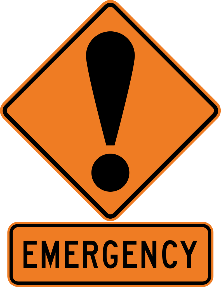  Central Heating:- Contact your boiler servicing engineer:– Shropshire area –  Mr Nigel Cubbin – 07802 438361 GASCO – 01746 762000 / 766931 Herefordshire area –  Hereford Heating - 01432 264477 CJ Bayliss - 01432 265130 Stephen Weaver (Presteigne and Pembridge) – 07971261518 Water leak: Welsh Water – 08000520140 / Severn Trent - 08007834444 Gas leak: National Gas Emergencies – 0800 111999 Electricity (power cut): Contact National Grid 105 Alarm: Contact your existing maintenance company Police: Contact your local station All police: (non-emergencies) – 101For all other emergencies our Diocesan Surveyor, Mr Mike Williams, will accept an out of hours call on 07563 382162 but only in absolute emergencies.